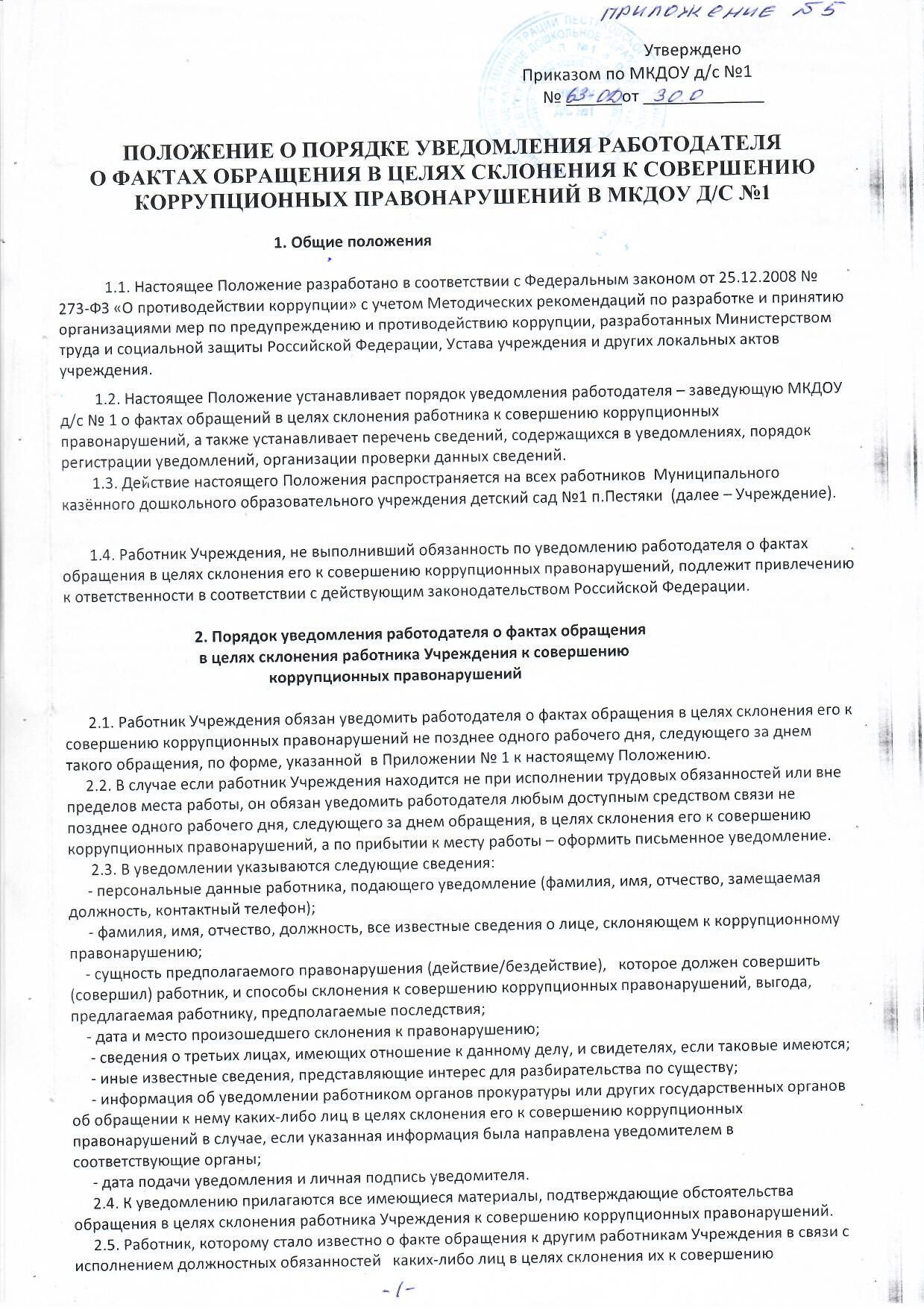 коррупционных правонарушений, вправе уведомлять об этом работодателя в порядке, установленном настоящим Положением.                                      3. Порядок регистрации уведомлений      3.1. Уведомление работника Учреждения подлежит обязательной регистрации.      Уведомление регистрируется в день поступления по почте либо представления курьером. В случае представления уведомления работником Учреждения лично регистрация производится незамедлительно в его присутствии.      Копия поступившего уведомления с регистрационным номером, датой и подписью принимающего лица выдается работнику Учреждения для подтверждения принятия и регистрации сведений.       Ведение и хранение Журнала учета, а также регистрация уведомлений осуществляются лицом, ответственным за работу по профилактике коррупционных правонарушений в Учреждении.Журнал должен быть прошит, пронумерован и заверен. Исправленные записи заверяются лицом, ответственным за ведение и хранение Журнала учета.      3.4. В нижнем правом углу последнего листа уведомления ставится регистрационная запись, содержащая:      - входящий номер и дату поступления (в соответствии с записью, внесенной   в Журнал учета);     - подпись и расшифровку фамилии лица, зарегистрировавшего уведомление.     3.5. В случае если из уведомления работника следует, что он не уведомил органы прокуратуры или другие государственные органы об обращении к нему в целях склонения его к совершению коррупционных правонарушений, работодатель незамедлительно после поступления к нему уведомления от работника направляет его копию в один из вышеуказанных органов.      3.6. При наличии в уведомлении сведений о совершенном или подготавливаемом преступлении поступившее уведомление незамедлительно направляется в правоохранительные органы в соответствии с их компетенцией.                      4. Порядок организации и проведения проверки сведений,                                                     содержащихся в уведомлении      4.2. Поступившее на имя работодателя уведомление является основанием для принятия им решения о проведении проверки сведений, содержащихся в уведомлении, которое в течение трех рабочих дней со дня получения уведомления оформляется соответствующим локальным актом.     4.3. Проверка сведений, содержащихся в уведомлении, проводится в течение десяти рабочих дней со дня регистрации уведомления.     4.4. С целью организации проверки руководитель Учреждения создает комиссию по рассмотрению факта обращения в целях склонения работника Учреждения к совершению коррупционных правонарушений (далее – Комиссия).      В состав Комиссии входят уполномоченное работодателем лицо, работники Учреждения, в том числе по правовым вопросам, непосредственный руководитель работника, подавшего уведомление.      По решению руководителя Учреждения в состав Комиссии включаются представители общественных организаций, при этом число членов Комиссии, не замещающих должности в Учреждении, должно составлять не менее одной четверти от общего числа ее членов.       4.5. Персональный состав Комиссии назначается руководителем Учреждения и утверждается локальным актом.      4.6. В проведении проверки не может участвовать работник, прямо или косвенно заинтересованный в ее результатах. Такой работник обязан обратиться к руководителю Учреждения с письменным заявлением об освобождении его от участия в проведении данной проверки.      4.7. При проведении проверки должны быть:      -- заслушаны пояснения работника, подавшего уведомление, а также пояснения работников Учреждения и иных лиц, имеющих отношение к фактам, содержащимся в уведомлении;     - объективно и всесторонне рассмотрены факты и обстоятельства обращения к работнику в целях склонения его к совершению коррупционных правонарушений.      В ходе проверки должны быть установлены:      - причины и условия, которые способствовали обращению лица к работнику Учреждения с целью склонения его к совершению коррупционных правонарушений;     - действия (бездействие) работника Учреждения, к незаконному исполнению которых его пытались склонить.       4.8. В ходе проведения проверки помимо уведомления рассматриваются материалы, имеющие отношение к фактам, содержащимся в уведомлении,  в том числе должностная инструкция и служебная характеристика уведомителя, должностные инструкции и служебные характеристики работников, имеющих отношение к фактам, содержащимся в уведомлении.Лица, входящие в состав Комиссии, и работники, имеющие отношение к фактам, содержащимся в уведомлении, не вправе разглашать сведения, ставшие   им известными в ходе проведения проверочных мероприятий.       4.9. Заседание Комиссии считается правомочным, если на нем присутствует не менее 2/3 от общего числа членов Комиссии. По результатам проверки оформляется письменное заключение (далее – заключение), которое принимается простым большинством голосов присутствовавших на заседании членов Комиссии.      4.10. В заключении указываются:     - состав Комиссии;      - сроки проведения проверки;       - сведения о работнике, подавшем уведомление, и обстоятельства, послужившие основанием для проведения проверки;      - информация о наличии (либо отсутствии) признаков склонения работника   к совершению коррупционного правонарушения;      - причины и обстоятельства (в случае их установления Комиссией), способствовавшие обращению в целях склонения работника к совершению коррупционных правонарушений;       - причины и обстоятельства, способствовавшие обращению в целях склонения работника к совершению коррупционных правонарушений;      - меры, рекомендуемые для разрешения сложившейся ситуации.      4.11. Члены Комиссии в случае несогласия с заключением вправе в письменной форме изложить свое особое мнение и приобщить его к заключению.      4.12. Комиссия направляет заключение руководителю Учреждения в течение трех рабочих дней со дня его принятия.      4.13. В случае наличия признаков склонения работника к совершению коррупционных правонарушений руководитель Учреждения с учетом заключения Комиссии в течение двух рабочих дней принимает одно из следующих решений:      - о принятии организационных мер с целью предотвращения впредь       возможности обращения в целях склонения работника к совершению коррупционных правонарушений;      - об исключении возможности принятия работником, подавшим уведомление, работниками, имеющими отношение к фактам, содержащимся в уведомлении, единоличных решений по вопросам, с которыми связана вероятность совершения коррупционного правонарушения;      - о необходимости внесения изменений в локальные акты Учреждения с целью устранения условий, способствовавших обращению в целях склонения работника   к совершению коррупционных правонарушений;       - о незамедлительной передаче материалов проверки в органы прокуратуры, правоохранительные органы;       - о проведении служебной проверки в отношении работника.      4.14. При наличии в заключении информации об отсутствии признаков склонения работника к совершению коррупционных правонарушений руководитель Учреждения в течение двух рабочих дней принимает решение о принятии результатов проверки к сведению.      4.15. В течение пяти рабочих дней со дня получения информации о решении руководителя Учреждения лицо, ответственное за работу по профилактике коррупционных правонарушений, в письменной форме сообщает работнику, подавшему уведомление, о принятом решении.      4.16. Решение, принятое руководителем Учреждения, может быть обжаловано          в установленном законодательством порядке.Приложение № 1к Положениюо порядке уведомления работодателяо фактах обращения в целях склоненияк совершению коррупционных правонарушений                                      _____________________________________(наименование должности работодателя)                                      _____________________________________(ФИО)                                      от __________________________________(ФИО, должность, контактный телефон)УВЕДОМЛЕНИЕо фактах обращения в целях склонения работника к совершениюкоррупционных правонарушений      1. Уведомляю о факте обращения в целях склонения меня к коррупционномуправонарушению (далее – склонение к правонарушению) со стороны________________________________________________________________________(указываются Ф.И.О., должность, все известные сведения о лице, склоняющем к правонарушению)     2. Склонение к правонарушению производилось  в целях осуществления мною________________________________________________________________________(указывается сущность предполагаемого правонарушения)     3. Склонение к правонарушению осуществлялось посредством ____________________________________________________________________(способ склонения: подкуп, угроза, обман и т.д.)     4. Выгода, преследуемая работником Учреждения, предполагаемые последствия _____________________________________________________________     5. Склонение к правонарушению произошло в ___ час. ___ мин «__» _______20__ г. в _____________________________________________________________(город, адрес)\     6. Склонение к правонарушению производилось __________________________(обстоятельства склонения:________________________________________________________________________телефонный разговор, личная встреча, почта и др.)     7. К совершению коррупционных правонарушений имеют отношение следующие лица ________________________________________________________.(указываются сведения о лицах, имеющих отношение к данному делу, и свидетелях)     8. Для разбирательства по существу представляют интерес следующие сведения: ________________________________________________________________.(указываются иные известные сведения, представляющие интерес для разбирательства дела)_____________________________    ___________    ___________________________(дата заполнения уведомления)                            (подпись)                                   (расшифровка подписи)Органы прокуратуры или другие государственные органы о фактах                  обращения в целях склонения к совершению коррупционных правонарушений мною уведомлены/не уведомлены(нужное подчеркнуть).«__» _________ 20__ г. ____________ _______________________________________(подпись, ФИО)Уведомление зарегистрировано «__» __________ 20__ г.Регистрационный № ________      ___________________________________________(подпись, ФИО, должность специалиста)Приложение № 2к Положениюо порядке уведомления работодателяо фактах обращения в целях склоненияк совершению коррупционных правонарушенийЖУРНАЛ УЧЕТА УВЕДОМЛЕНИЙо фактах обращения в целях склонения работников Учрежденияк совершению коррупционных правонарушений      Прием, регистрацию и учет поступивших уведомлений осуществляет лицо, ответственное за работу по профилактике коррупционных правонарушений, ________________________________________________________________.(ФИО, должность лица, ответственного за противодействие коррупции в Учреждении)      3.2. Лицо, ответственное за работу по профилактике коррупционных правонарушений, _____________________________________________________________________(ФИО, должность лица, ответственного за противодействие коррупции в Учреждении)обеспечивает конфиденциальность и сохранность данных, полученных от работника, подавшего уведомление, и несет персональную ответственность в соответствии с законодательством Российской Федерации за разглашение полученных сведений.      3.3. Регистрация представленного уведомления производится в журнале учета уведомлений о фактах обращения в целях склонения работника Учреждения к совершению коррупционных правонарушений (далее – Журнал учета) по форме согласно Приложению № 2 к настоящему Положению.Журнал учета оформляется и ведется в  МКДОУ д/с №1 и хранится в месте, защищенном от несанкционированного доступа.      4.1. После регистрации уведомление в течение рабочего дня передается для рассмотрения руководителю Учреждения.       Информация о поступлении уведомления после его регистрации в течение рабочего дня направляется в  отдел образования администрации Пестяковского муниципального района, осуществляющее функции учредителя Учреждения    4.17. Материалы проверки хранятся в  МКДОУ д/с №1.№ п/пДата регистрацииРегистрационный номерФИО, должность лица, направившего уведомлениеСодержание уведомленияФИО, должность лица, принявшего уведомлениеПримечаниеПодпись лица, направившего уведомлениеПодпись лица, принявшего уведомление1234567891.2.3.